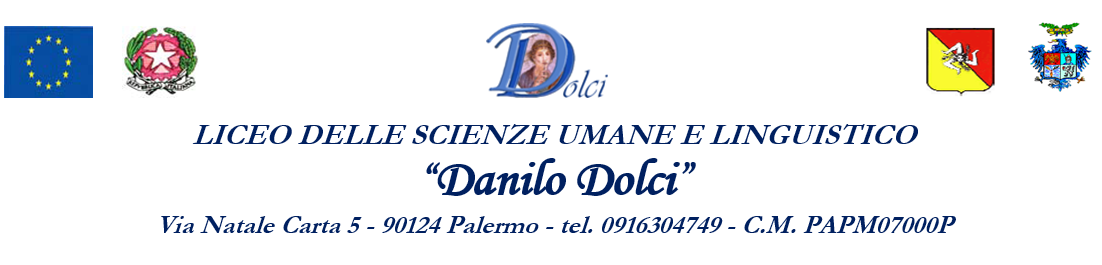 PROGRAMMAZIONE DISCIPLINARE Muoversi con i tasti cursori per compilare i campiANALISI INIZIALE: COMPOSIZIONE DELLA CLASSE: n° alunni      ,  n° alunne       , totale alunni      ; n° alunni diversabili      .Note sulla storia della classe:       ASPETTI COMPORTAMENTALI:      ASPETTI COGNITIVIFascia dell'eccellenza: , note:      Fascia dell’approfondimento: , note:      Fascia del recupero: , note:      COMPETENZE PER AREA  (secondo biennio e V anno)METODOLOGIE, STRUMENTI E  MODALITÀ DI VERIFICAMetodologie applicate:Strumenti utilizzati:Modalità di verifica:VALUTAZIONELa valutazione formativa si propone di accertare, durante il processo di apprendimento, le conoscenze e le abilità acquisite dagli allievi, per apportare modifiche in itinere all’attività programmata, qualora fosse necessario. La valutazione sommativa o finale sarà la sintesi dei risultati ottenuti dagli alunni rispetto alla situazione di partenza e agli obiettivi programmati; terrà conto di variabili socio-affettive come il comportamento, la socializzazione, l’impegno e l’interesse mostrati, l’assiduità nella frequenza e nella partecipazione al dialogo educativo, la validità del metodo di studio e le capacità personali. Le valutazioni saranno assegnate secondo la griglia di valutazione inserita nel P.T.O.F. I dati relativi alla valutazione dei singoli allievi saranno comunicati alle famiglie in occasione dei ricevimenti individuali e generali.Data di compilazione	     /      /2020	Firma docenteDISCIPLINA:DOCENTE:CLASSE:  SEZ.   A.S.20AREECOMPETENZEABILITÀ/CAPACITÀ DISCIPLINARICONTENUTI DISCIPLINARIMETODOLOGICAUtilizzare un metodo di studio autonomo e flessibile.Svolgere autonomamente ricerche e approfondimentiDistinguere i diversi metodi utilizzati nei vari   ambiti disciplinari.Trovare relazioni tra i metodi e i contenuti delle singole disciplineLOGICO ARGOMENTATIVASostenere e argomentare una propria tesi, ascoltare e valutare criticamente le argomentazioni altrui. Usare rigore logico nel ragionamento.Identificare i problemi e individuare possibili soluzioni.Leggere e interpretare i contenuti delle diverse forme di comunicazione (II Biennio).LINGUISTICA E COMUNICATIVA  Produrre testi scritti di carattere letterario e specialistico, formalmente corretti,  utilizzando un lessico ampio e tenendo conto dei diversi contesti e scopi comunicativi.Leggere e comprendere testi complessi di diversa natura, cogliendo le implicazioni e le sfumature di significato proprie di ciascuno di essi, in rapporto con la tipologia e il relativo contesto storico e culturale.Esporre oralmente, in forma corretta, ordinata e coerente con i diversi contesti e scopi comunicativi.Utilizzare una lingua straniera, servendosi di strutture grammaticali e funzioni  comunicative corrispondenti almeno al Livello B1 ( II biennio) del Quadro Comune Europeo di RiferimentoSCIENTIFICA, MATEMATICA E  TECNOLOGICAComprendere il linguaggio specifico della matematica, saper utilizzare procedure e conoscere i contenuti fondamentali delle teorie in ambito matematico.Possedere i contenuti fondamentali delle scienze fisiche e delle scienze naturali ( chimica, biologia, scienza della terra, astronomia) e padroneggiare le procedure ed i metodi d’indaginepropri, anche per potersi orientare nel campo delle scienze applicate.Saper collocare il pensiero scientifico e lo sviluppo tecnologico nel più vasto ambito della storia umana e delle idee.Essere in grado di utilizzare criticamente strumenti informatici e telematici nelle attività di studio e di approfondimento.Comprendere la valenza metodologica dell’informatica per l’individuazione di procedimenti risolutivi.STORICO   UMANISTICAComprendere i diritti e i doveri che caratterizzano l’essere cittadini attraverso la  conoscenza dei presupposti culturali e della natura delle istituzioni politiche, giuridiche, sociali ed economiche, con riferimento particolare all’Italia e all’Europa.Collocare avvenimenti storici in contesti geografici e inserire la storia d’Italia nel contesto europeo e internazionale.Essere consapevoli del significato culturale del patrimonio archeologico, architettonico e artistico italiano, della sua importanza come fondamentale risorsa economica, della necessità di preservarlo attraverso gli strumenti della tutela e della conservazione.	Collocare il pensiero scientifico, la storia delle sue scoperte e lo sviluppo delle invenzioni tecnologiche nell’ambito più vasto della storia delle idee.Utilizzare la lettura e lo studio diretto di opere, di autori significativi del passato e contemporanei,  per conoscere le principali tipologie educative, relazionali e sociali proprie della cultura occidentale e il ruolo da esse svolto nella costruzione della civiltà.  lezione frontale problem solving Elab. Scritto-grafica computerizzata di dati attività laboratoriali lavori di gruppo brainstorming Elaborazione di mappe concettuali Altro. Specifica... libri di testo libri presenti in biblioteca schemi ed appunti personali strumentazione presente in laboratorio riviste specifiche LIM  software didattico software multimediali Altro. Specifica... prove orali prove scritte osservazione in classe prove strutturate e semistrutturate Altro. Specifica... Altro. Specifica... Altro. Specifica...